Ühenda teksti read, et tuleks luuletus. Kasuta selleks klahve DELETE ja ENTERNäidis: 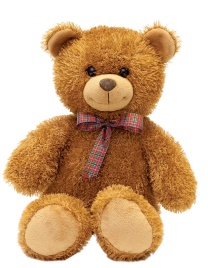 Уронили мишку на пол,
Оторвали мишке лапу.
Все равно его не брошу - 
Потому что он хороший. -----------------------------------------------Зайку бросила хозяйка -
Под дождем остался зайка.
Со скамейки слезть не мог, Весь до ниточки промок.----------------------------------------------Я люблю свою лошадку,
Причешу ей шёрстку гладко,
Гребешком приглажу хвостик
И верхом поеду в гости.Leia internetist iga luuletusele vastava pilt ja lisa luuletuse kõrvale, nii nagu on näidisel Otsi pilte parameetrite järgi ning lisa kõrvuti dokumenti Снеговик – срденего размера прозрачная фотография Петух – красного цвета, опубликованный за неделюДед Мороз -  размера больше чем 640х480 прозрачный клип-артSalvestage fail kaustas  Documents enda nime all ja lisage klassi seinale https://padlet.com/svetlanasolo/7k